2023 NATUR, UDELIV OG SCIENCE LEGEPLADSEN: På legepladsen kan der både forekomme voksen- og børneinitierede aktiviteter. Børn og voksne hjælper hinanden med at passe på legepladsen. Sammen bliver der fundet skovle og trillebør frem, og jorden graves, vendes og køres væk.
Krible-krable dyr kommer frem, og dem der ikke selv dukker op, bliver ledt efter med skovle og spande for at blive iagttaget og leget med. Store børn tager vare på de mindre på legepladsen, og drager omsorg og viser interesse for at udvikle spontane lege og aktiviteter sammen.
Legepladsen giver mulighed for at grave i jord, lege med mudder – og også et rum for rollefordelte lege med spilleregler, fx gemmeleg eller ståtrold. Uanset (næsten) vejr og vind, er legepladsen et egnet læringsmiljø hvor årstiderne også kommer i fokus for legens udvikling.Vandpytter er en sanselig oplevelse på både godt og ondt. ALDERSOPDELTE AKTIVITETER: Aldersopdelte aktiviteter er vokseninitierede aktiviteter, der er her tale om aktiviteter som: Motorikaktiviteter/gymnastiksalen Sprog/læsning Ture/gåtræning Voksenstyrede lege Kreativitet/træning af finmotorik Cirkustotal for skolestartere Bæredygtighed/indsamling af skrald Læringstimer Traditioner Larve/Bille projekt vil være spændende igen Plante projekt”Følge børnenes spor” aktiviteter Vi følger børnenes spor i naturen og hjælper børnene med at videreudvikle børnenes interessefelt. Vi bringer viden om naturen, udeliv og science med indenfor og laver kreative aktiviteter, hvor vi sammen med børnene snakker og lære om de forskellige projekter. Udflugter væk fra institionen skaber rutiner i udeliv, hvor der skabes en læringsmiljø for regler, nærmiljø og trafiksikkerhed.
Udflugter stimulerer evnen for at observere, være opmærksom og øvelse for genkendelighed og sammenhænge. Nærmiljøet ved stranden eller turen mod bjerget, understøtter nysgerrigheden og sanserne for deres omverden og respekten for at passe på dyr og planter.
Viden omkring årstider er også en oplevelse når dialogen om hvordan evt. stranden kunne benyttes om sommeren, hvor den ændrer farve og tilgængelighed om vinteren. FRI LEG: RUTINER: Fri leg er en børneinitierede aktivitet. Vi bruger udelivet hver dag til at være nysgerrige og undersøgende med de forskellige elementer vi har at gøre brug af. Heraf udvikler vi vores sanser og vores kropsbevidsthed. I hverdagen har vi mange faste rutiner, herunder: • Måltider • Toiletbesøg/bleskift
• Garderobesituationer • Hviletime/sovetime • Samlinger Ved måltiderne snakker vi om de forskellige føde vare vi spiser, hvor de kommer fra osv. DAGLIGDAGS EKSEMPLER: NATUR, UDELIV OG SCIENCE: Vi benytter os af naturen i nærområdet både på gåtur eller på længere ture i vores ladcykler. Vi snakker om forskellige elementer i naturen som vand og vejr samt dyreliv.
På vores legeplads bor der 4 kæmpe kaniner, som vi har pædagogiske aktiviteter med, såsom at kæle, fodre samt generel omsorg og pasning. NATUR UDELIV OG SCIENCE • Vi er udendørs dagligt hvor vi eksperimenterer med former og farver, (blade på træerne og deres forskelligheder eksempelvis). Vi finder dyr på legepladsen og på vores gå/cykelture samt taler om naturen der omgiver os. På vores ture bliver børnene introduceret til forskellige miljøer i naturen. 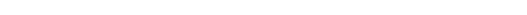 NATURLIV, UDELIV & SCIENCE Vi har hvert år et sommerfugleprojekt, hvor vi bestiller larver fra England. Herefter følger vi processen der ender med at slippe sommerfuglene fri. Da det var under sommerferien, hvor flere personaler ikke var til stede under forløsningen, fik en pige lov til at tage buret med pupperne med hjem. Pigen blev kaldt “dyreeksperten” og fik selv ideen til at passe sommerfulglene derhjemme og sætte dem fri. Hun sagde: “Jeg kan tage dem med hjem og få min mor til at filme dem, når de slippes løs. Så kan vi se filmen efter ferie. 